УТВЕРЖДЕНАПостановлениемот_______________г. №_______		   ПРОЕКТАктуализация Схемы теплоснабжения               с.Большие ключи Рыбинского района2019 - 2034 годы                                      (Актуализация по состоянию на 2019 года)УТВЕРЖДАЕМАЯ ЧАСТЬИсполнитель: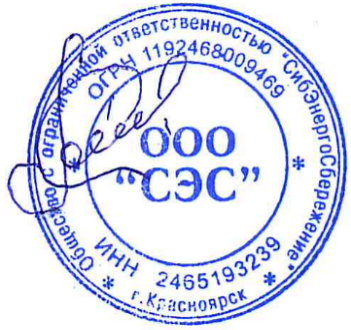 ООО «СибЭнергоСбережение»Директор______________/Стариков М.М./г. Красноярск – 2020 г.РАЗДЕЛ  1.  ПОКАЗАТЕЛИ  СУЩЕСТВУЮЩЕГО  И  ПЕРСПЕКТИВНОГО  СПРОСА  НА ТЕПЛОВУЮ   ЭНЕРГИЮ   (МОЩНОСТЬ)   И  ТЕПЛОНОСИТЕЛЬ   В  УСТАНОВЛЕННЫХ ГРАНИЦАХ ТЕРРИТОРИИ ГОРОДСКОГО ОКРУГАОпределение показателей перспективного спроса на тепловую энергию (мощность) и теплоноситель в установленных границах территории поселения, городского округа осуществляется в отношении объектов капитального строительства, расположенных к моменту начала разработки схемы теплоснабжения, и предполагаемых к строительству в установленных границах территории поселения, городского округа, в целях определения потребности указанных объектов в тепловой энергии (мощности) и теплоносителя для открытых систем теплоснабжения на цели отопления, вентиляции, горячего водоснабжения и технологические нужды. Все виды теплопотребления учитываются и прогнозируются для двух основных видов теплоносителя . Для разработки настоящего раздела используется информация об утвержденных границах кадастрового деления территории поселения, городского округа, в том числе о границах муниципальных образований, населенных пунктов, зон с особыми условиями использования территорий и земельных участков, контуры зданий, сооружений, объектов незавершенного строительства на земельных участках, номера единиц кадастрового деления, кадастровые номера земельных участков, зданий, сооружений, данные о территориальном делении, установленные в утвержденном генеральном плане поселения, городского округа (далее - генеральный план), с детализацией по проектам планировок и межевания территории, утвержденных в проектах реализации генерального плана.Также для разработки схемы теплоснабжения использовалась следующая информация: -пояснительная записка к утвержденному генеральному плану; - опорный план (карта) территории поселения, городского округа, входящая в состав генерального плана; - планы (карты) развития территории поселения, городского округа по очередям строительства; - базы данных теплоснабжающих организаций, действующих на территории поселения, городского округа, об объектах, присоединенных к коллекторам и тепловым сетям, входящим в зону ответственности теплоснабжающих компаний, и их тепловой нагрузки в горячей воде, зафиксированной в договоре о теплоснабжении с ее разделением на тепловую нагрузку отопления, вентиляции, горячего водоснабжения и технологии. Часть 1. Величины существующей отапливаемой площади строительных фондов и приросты отапливаемой площади строительных фондов по расчетным элементам территориального деления с разделением объектов строительства на многоквартирные дома, индивидуальные жилые дома, общественные здания и производственные здания промышленных предприятий по этапам - на каждый год первого 5-летнего периода и на последующие 5-летние периоды В  период е  с 2019  по  2034  г   в  селе Большие Ключи не предусмотрено строительства каких- либо объектов.Часть 2. Существующие и перспективные объемы потребления тепловой энергии (мощности) и теплоносителя с разделением по видам теплопотребления в каждом расчетном элементе территориального деления на каждом этапеСогласно таблице нагрузок по потребителям с. Большие Ключи объем потребления тепловой энергии для жилых и общественных зданий по видам теплопотребления в каждом расчетном элементе территориального деления представлено в таблице 1.2Таблица 1.2Приростов потребления тепловой энергии (Гкал/час) для жилых и общественных зданий по видам теплопотребления на каждом этапе развития нет.Часть 3. Существующие и перспективные объемы потребления тепловой энергии (мощности) и теплоносителя объектами, расположенными в производственных зонах, на каждом этапе Существующие потребление тепловой энергии в производственных зонах  отсутствуетВ  период е  с 2019  по  2034  г   в  селе Большие Ключи не предусмотрено строительства данных объектов.РАЗДЕЛ 2. СУЩЕСВУЮЩИЕ И ПЕРСПЕКТИВНЫЕ БАЛАНСЫ ТЕПЛОВОЙ МОЩНОСТИ ИСТОЧНИКОВ ТЕПЛОВОЙ НАГРУЗКИ И ТЕПЛОВОЙ НАГРУЗКИ ПОТРЕБИТЕЛЕЙЧасть 1. Описание существующих и перспективных зон действия систем теплоснабжения и источников тепловой энергииОписание зон действия источников теплоснабжения с указанием перечня подключенных объектов приведено в табл. 4.1.Таблица 4.1Приростов потребления тепловой мощности для жилых и общественных зданий по видам теплопотребления на каждом этапе развития нет.Часть   2.   Описание   существующих   и   перспективных   зон   действия   индивидуальных источников энергииДанных по индивидуальным источникам тепловой энергии отсутствуютЧасть 3. Существующие и перспективные балансы тепловой мощности и тепловой нагрузки потребителей в зонах действия источников тепловой энергии, в том числе работающих на единую тепловую сеть, на каждом этапеЗначения располагаемой мощности существующего источника тепловой энергии приведены в таблице 4.2.1.Таблица 4.2.1Значения существующей и перспективной тепловой нагрузки потребителей, устанавливаемые по договорам теплоснабжения, договорам на поддержание ре- зервной тепловой мощности, долгосрочным договорам теплоснабжения, в соответ- ствии с которыми цена определяется по соглашению сторон, и по долгосрочным до- говорам, в отношении которых установлен долгосрочный тариф.Таблица 4.6.1Часть  4.  Перспективные  балансы  тепловой  мощности  источников  тепловой  энергии  и тепловой нагрузки потребителей в случае, если зона действия источника тепловой энергии расположена в границах двух или более поселений, городских округов либо в границах городского округаЗона действия источника тепловой энергии, расположенная в границах двух или более поселений на территории отсутствует.Часть 5. Радиус эффективного теплоснабжения, позволяющий определить условия, при которых подключение (технологическое присоединение) теплопотребляющих установок к системе теплоснабжения нецелесообразно, и определяемый в соответствии с методическими указаниями по разработке схем теплоснабженияСреди основных мероприятий по энергосбережению в системах теплоснабжения можно выделить оптимизацию систем теплоснабжения в районе с учетом эффективного радиуса теплоснабжения.Передача тепловой энергии на большие расстояния является экономически неэффективной.Радиус эффективного теплоснабжения позволяет определить условия, при которых подключение новых или увеличивающих тепловую нагрузку теплопотребляющих установок к системе теплоснабжения нецелесообразно вследствие увеличения совокупных расходов в указанной системе на единицу тепловой мощности, определяемой для зоны действия каждого источника тепловой энергии.Радиус эффективного теплоснабжения – максимальное расстояние от потребляющей установки до ближайшего источника тепловой энергии в системе теплоснабжения, при повышении которого подключение теплопотребляющей установки к данной системе теплоснабжения не целесообразно по причине увеличения совокупных расходов в системе теплоснабжения.Подключение дополнительной тепловой нагрузки с увеличением радиуса действия источника тепловой энергии приводит к возрастанию затрат на производство и транспорт тепловой энергии и одновременно к увеличению доходов от дополнительного объема реализации. Радиус эффективного теплоснабжения представляет собой то расстояние, при котором увеличение доходов равно по величине возрастанию затрат. Для действующих источников тепловой энергии это означает, что удельные затраты (на единицу отпущенной потребителем тепловой энергии) являются минимальными.Часть 6. Перспективные балансы тепловой мощности и тепловой нагрузки в каждой системе теплоснабжения и зоне действия источников тепловой энергии2.6.1 Существующие  и  перспективные  значения  установленной  тепловой  мощности основного оборудования источника (источников) тепловой энергииСуществующие  и  перспективные  зоны  действия  индивидуальных  источников  тепла остаются без изменения.Таблица 4.1.12.6.2 Существующие   и   перспективные   технические   ограничения   на   использование установленной  тепловой  мощности  и  значения  располагаемой  мощности  основного оборудования источников тепловой энергииСуществующие технические ограничения на использование  установленной  тепловой мощности отсутствуют.Значения располагаемой мощности существующего источника тепловой энергии приведены в таблице 4.2.1.Таблица 4.2.12.6.3 Существующие  и  перспективные  затраты  тепловой  мощности  на  собственные  и хозяйственные нужды теплоснабжающей организации в отношении источников тепловой энергииСуществующие и перспективные затраты тепловой мощности на собственные и хозяйственные нужды источников тепловой энергии.Таблица 4.3.12.6.4 Значения существующей и перспективной тепловой мощности источников тепловой энергии неттоЗначения существующей и перспективной тепловой мощности источников тепловой энергии нетто.Таблица 4.4.12.6.5 Значения существующих и перспективных потерь тепловой энергии при ее передаче по тепловым сетям, включая потери тепловой энергии в тепловых сетях теплопередачей через теплоизоляционные конструкции   теплопроводов и  потери  теплоносителя,  с указанием затрат теплоносителя на компенсацию этих потерьЗначения существующих и перспективных потерь тепловой энергии при ее передаче по тепловым сетям, включая потери тепловой энергии в тепловых сетях.Таблица 4.5.12.6.6 Затраты  существующей  и  перспективной  тепловой  мощности  на  хозяйственные нужды теплоснабжающей (теплосетевой) организации в отношении тепловых сетейСуществующие и перспективные затраты тепловой мощности на собственные и хозяйственные нужды источников тепловой энергии.Таблица 4.3.12.6.7 Значения существующей и перспективной резервной тепловой мощности источников тепловой энергии, в том числе источников	 тепловой энергии, принадлежащих потребителям,	и  источников тепловой	энергии теплоснабжающих  организаций, с выделением значений аварийного  резерва  и  резерва  по  договорам  на  поддержание резервной тепловой мощности	Таблица 4.7.12.6.8 Значения	существующей   и   перспективной   тепловой   нагрузки   потребителей, устанавливаемые с учетом расчетной тепловой нагрузкиТаблица 4.6.1РАЗДЕЛ 3. СУЩЕСТВУЮЩИЕ И ПЕРСПЕКТИВНЫЕ БАЛАНСЫ ТЕПЛОНОСИТЕЛЯЧасть	1.	Существующие	и	перспективные	балансы производительности водоподготовительных установок и максимального потребления	теплоносителя теплопотребляющими установками потребителейВ с. Большие Ключи на источнике тепловой энергии нет водоподготовительной установки теплоносителя для тепловых сетей.Теплоноситель в системе теплоснабжения в данном населенном пункте предназначен как только для передачи теплоты.Количество теплоносителя на нормативные утечки представлено в таблице 7.1.Таблица 7.1РАЗДЕЛ	4. ОСНОВНЫЕ	ПОЛОЖЕНИЯ МАСТЕР-ПЛАНА РАЗВИТИЯ СИСТЕМ ТЕПЛОСНАБЖЕНИЯ				Часть 1. Описание сценариев развития теплоснабжения поселения, городского округа, города федерального значенияСценарий развития теплоснабжения поселения отсутствуют Часть 2. Обоснование выбора приоритетного сценария развития теплоснабженияВыбора приоритетного сценария нет. ввиду отсутствия сценариев развитияРАЗДЕЛ 5. ПРЕДЛОЖЕНИЯ ПО СТРОИТЕЛЬСТВУ, РЕКОНСТРУКЦИИ И ТЕХНИЧЕСКОМУ ПЕРЕВООРУЖЕНИЮ ИСТОЧНИКОВ ТЕПЛОВОЙ ЭНЕРГИИЧасть 1. Предложения  по строительству источников тепловой энергии, обеспечивающих перспективную  тепловую  нагрузку  на  осваиваемых  территориях  поселения,  городского округа,  города  федерального  значения,  для  которых  отсутствует  возможность  и  (или) целесообразность  передачи  тепловой  энергии  от  существующих  или  реконструируемых источников тепловой энергии, обоснованная расчетами ценовых (тарифных) последствий для потребителей и радиуса эффективного теплоснабженияУказанные объекты отсутствуют.Часть 2. Предложения по реконструкции источников тепловой энергии, обеспечивающих перспективную  тепловую  нагрузку  в  существующих  и  расширяемых  зонах  действия источников тепловой энергииУказанные объекты отсутствуют.Часть 3. Предложения по техническому перевооружению источников тепловой энергии с целью повышения эффективности работы систем теплоснабженияВ связи с отсутствием перспективных нагрузок строительство новой котельной не требуется. Производительности существующей котельной достаточно.За период 2020-2030 годов предлагается реконструировать котельную «школа», расположенную по ул. Красновых, 77 «а» в следующем объеме:-замена  существующих Кв-0,42  котлов на КВ-р в легкой обмуровке;-установка дымососа ДН 9 двигатель 5АМХ160S6У3-установка циклона-установка более энергоэффективных и/или менее производительных сетевых насосов взамен К80-50-200 АИРС2УЗ - 3 шт.-установка водоподготовительной установкиЧасть 4. Графики совместной работы источников тепловой энергии, функционирующих в режиме комбинированной выработки электрической и тепловой энергии и котельныхУказанные объекты отсутствуют.Часть 5. меры по выводу из эксплуатации, консервации и демонтажу избыточных источников тепловой энергии, а также источников тепловой энергии, выработавших нормативный срок службы, в случае если продление срока службы технически невозможно или экономически нецелесообразноУказанные объекты отсутствуют.Часть	6.	меры	по	переоборудованию	котельных	 в источники тепловой	энергии, функционирующие в режиме комбинированной выработки электрической и тепловой энергииУказанные объекты отсутствуют.Часть 7. Меры по переводу котельных, размещенных в существующих и расширяемых зонах действия  источников  тепловой  энергии,  функционирующих  в  режиме  комбинированной выработки электрической и тепловой энергии, в пиковый режим работы, либо по выводу их из эксплуатацииУказанные объекты отсутствуют.Часть 8. Температурный график отпуска тепловой энергии для каждого источника тепловой энергии или группы источников тепловой энергии в системе теплоснабжения, работающей на общую тепловую сеть, и оценку затрат при необходимости его измененияТемпературный график работы 95/70Часть  9.  Предложения  по  перспективной  установленной  тепловой  мощности  каждого источника  тепловой  энергии  с  предложениями  по  сроку  ввода  в  эксплуатацию  новых мощностейУказанные объекты отсутствуют.Часть 10. Предложения по вводу новых и реконструкции существующих источников тепловой энергии с использованием возобновляемых источников энергии, а  также местных видов топливаУказанные объекты отсутствуют.РАЗДЕЛ  6.  ПРЕДЛОЖЕНИЯ ПО СТРОИТЕЛЬСТВУ И РЕКОНСТРУКЦИИ  ТЕПЛОВЫХ СЕТЕЙЧасть 1. Предложения по строительству и реконструкции тепловых сетей, обеспечивающих перераспределение тепловой нагрузки из зон с дефицитом располагаемой тепловой мощности источников  тепловой  энергии  в  зоны  с  резервом  располагаемой  тепловой  мощности источников тепловой энергииУказанные объекты отсутствуют.Часть 2. Предложения по строительству и реконструкции тепловых сетей для обеспечения перспективных приростов тепловой нагрузки в осваиваемых районах поселения, городского округа под жилищную, комплексную или производственную застройкуУказанные объекты отсутствуют.Часть 3. Предложения по строительству и реконструкции тепловых сетей в целях обеспечения условий,  при  наличии  которых  существует  возможность  поставок  тепловой  энергии потребителям  от  различных  источников  тепловой  энергии  при  сохранении  надежности теплоснабженияУказанные объекты отсутствуют.Часть 4. Предложения по строительству и реконструкции тепловых сетей для повышения эффективности функционирования системы теплоснабжения, в том числе за счет ликвидации котельных в пиковый режим работы или ликвидации котельныхУказанные объекты отсутствуют.Часть 5. Предложения по строительству и реконструкции тепловых сетей для обеспечения нормативной надежности теплоснабжения потребителейДля сохранения надежности необходимо в период 2020 - 2024 гг произвести полную реконструкцию существующих тепловых сетей, характеристики которых представлены в таблице 5.3.1.Таблица 5.3.1Трубы принять предизолированные с системой ОДК.Диаметры уточнить проектом реконструкции сетей с выполнением гидравлического расчета.РАЗДЕЛ 7. ПРЕДЛОЖЕНИЯ ПО ПЕРЕВОДУ ОТКРЫТЫХ СИСТЕМ ТЕПЛОСНАБЖЕНИЯ (ГОРЯЧЕГО ВОДОСНАБЖЕНИЯ) В ЗАКРЫТЫЕ СИСТЕМЫ ГОРЯЧЕГО ВОДОСНАБЖЕНИЯ				Часть  1.  Предложения  по  переводу  существующих  открытых  систем  теплоснабжения (горячего водоснабжения) в закрытые системы горячего водоснабжения, для осуществления которого необходимо строительство индивидуальных и (или) центральных тепловых пунктов при наличии у потребителей внутридомовых систем горячего водоснабжения	Указанные объекты отсутствуют.Часть  2.  Предложения  по  переводу  существующих  открытых  систем  теплоснабжения (горячего водоснабжения) в закрытые системы горячего водоснабжения, для осуществления которого отсутствует необходимость строительства индивидуальных и (или) центральных тепловых пунктов по причине отсутствия у потребителей внутридомовых систем горячего водоснабженияВсе абоненты потребляющие ГВС.РАЗДЕЛ 8. ПЕРСПЕКТИВНЫЕ ТОПЛИВНЫЕ БАЛАНСЫЧасть  1.  Перспективные  топливные  балансы  для  каждого  источника  тепловой  энергии, расположенного в границах поселения, городского округа по видам основного, резервного и аварийного топлива на каждом этапеПерспективный топливный баланс останется не низменным так как прироста тепловой нагрузки не планируетсяЧасть 2. Потребляемые источником тепловой энергии виды топлива, включая местные виды топлива, а также используемые возобновляемые источники энергииОбеспечение топливом производится надлежащим образом в соответствии с действующими нормативными документами. На котельной с. Большие Ключи в качестве основного, резервного и аварийного вида топлива используется бурый уголь 2БР. Характеристика топлива представлена в таблице 8.1Таблица 8.1Суммарное потребление топлива источниками тепловой энергии для нужд тепло-снабжения и величины выработки тепловой энергии   по данным 2018 года. представлено в таблице 8.2.Таблица 8.2Возобновляемые источники энергии отсутствуютРАЗДЕЛ 9. ИНВЕСТИЦИИ В СТРОИТЕЛЬСТВО,	РЕКОНСТРУКЦИЮ И ТЕХНИЧЕСКОЕ ПЕРЕВООРУЖЕНИЕЧасть 1. Предложения по величине необходимых инвестиций в строительство, реконструкцию  и техническое  перевооружение  источников тепловой энергии на каждом этапе							Инвестиции в реконструкцию котельных с. Большие Ключи, Красноярского края, составит порядка 7 300 тыс. руб.За основу стоимость взята в ценах 2019г. в соответствии с индексами-дефляторами, приведенными Минэкономразвития РФ в прогнозе сценарных условий социально- экономического развития и Сценарных условий долгосрочного прогноза социально-экономического развития Российской Федерации до 2030 годаТаблица 11.1.1 - финансовые потребности в реализацию по демонтажу, реконструкции и новому строительству энергетических мощностей на существующих и перспективных площадках для рационального варианта схемы теплоснабжения с. Большие Ключи (тыс. руб. в ценах 2019г.)Таблица 11.1.1Часть 2. Предложения по величине необходимых инвестиций	в строительство, реконструкцию и техническое перевооружение тепловых сетей, насосных станций и тепловых пунктов на каждом этапеИнвестиции в строительство тепловой сети от реконструируемых котельных» с. Большие Ключи, Красноярского края, протяженностью в две ветки  в том числе:по 1 этапу  потребуется 13 725 тыс. руб.по 2 этапу  потребуется 27 450 тыс. руб.Часть 3. Предложения по величине инвестиций в строительство,   реконструкцию  и техническое перевооружение в связи с изменениями температурного графика и гидравлического режима работы системы теплоснабжения на каждом этапеУказанные объекты отсутствуют.Часть 4. Предложения по величине необходимых инвестиций для перевода открытой системы теплоснабжения (горячего водоснабжения) в закрытую систему горячего водоснабжения на каждом этапеСуммарная стоимость установки АИТП у всех потребителей с полным переходом на закрытую схему теплоснабжения на перспективу до 2034 года составит 4,342  млн.руб.РАЗДЕЛ 10. РЕШЕНИЕ ОБ ОПРЕДЕЛЕНИИ ЕДИНОЙ ТЕПЛОСНАБЖАЮЩЕЙ ОРГАНИЗАЦИИ (ОРГАНИЗАЦИЙ)Часть 1. Решение об определении единой теплоснабжающей организации (организаций) На основании постановления было принято решение об определении теплоснабжающей организации.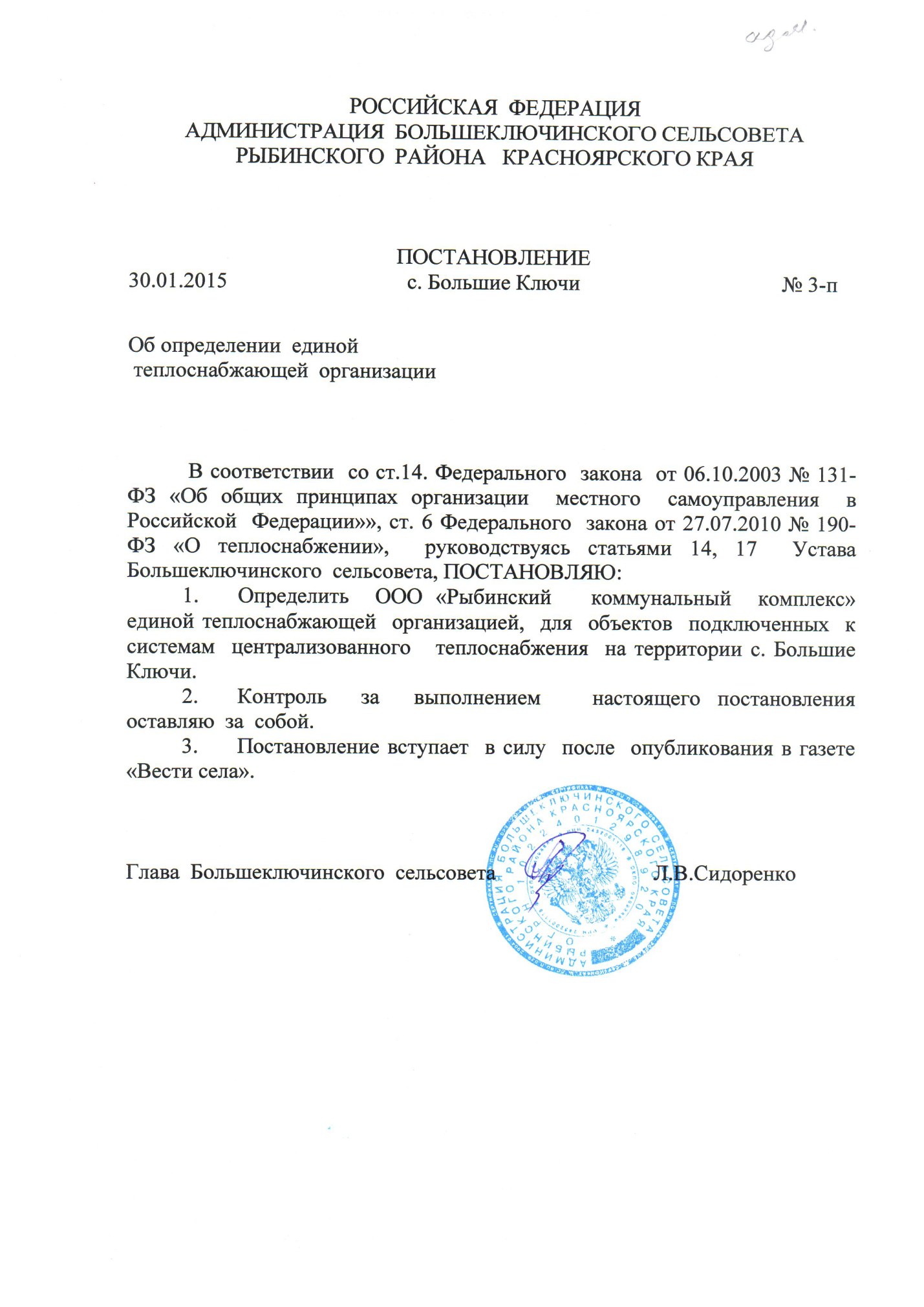 Часть 2. Реестр зон деятельности единой теплоснабжающей организации (организаций) Границы зон деятельности единых теплоснабжающих организаций находятся в пределах с. Большие КлючиЧасть 3. Основания, в том числе критерии, в соответствии с которыми теплоснабжающая организация определена единой теплоснабжающей организацией	Решение об определении единой теплоснабжающей организации (теплоснабжающих организаций).Согласно «Правил организации теплоснабжения в Российской Федерации», утвержденных Постановлением Правительства № 808 от 08.08.2012 г. критериями определения статуса единой теплоснабжающей организации являются:Владение на праве собственности или ином законном основании источниками тепловой энергии с наибольшей совокупной установленной тепловой мощностью в границах зоны деятельности единой теплоснабжающей организации или тепловыми сетями, к которым непосредственно подключены источники тепловой энергии с наибольшей совокупной установленной тепловой мощностью в границах зоны деятельности единой теплоснабжающей организации.Размер собственного капитала.Способность в лучшей мере обеспечить надежность теплоснабжения в соответствующей системе теплоснабжения.Часть 4. Информация о поданных теплоснабжающими организациями заявках на присвоение статуса единой теплоснабжающей организацииВ рамках разработки  проекта  схемы  теплоснабжения,  заявки теплоснабжающих организаций, на  присвоение  статуса  единой  теплоснабжающей организации,  отсутствуют.Часть 5. Реестр	систем теплоснабжения, содержащий перечень теплоснабжающих организаций, действующих в каждой системе теплоснабжения, расположенных в границах поселения, городского округа, города федерального значенияВ таблице представлен реестр систем теплоснабжения, содержащий перечень теплоснабжающих организаций, действующих в каждой системе теплоснабжения, расположенных в муниципальном образовании с.Большие ключи.Таблица 15.1  перечень теплоснабжающих организацийРАЗДЕЛ 11. РЕШЕНИЯ О РАСПРЕДЕЛЕНИИ ТЕПЛОВОЙ НАГРУЗКИ МЕЖДУ ИСТОЧНИКАМИ ТЕПЛОВОЙ ЭНЕРГИИРешение о распределение тепловой нагрузки отсутствует так как источник тепловой энергии одинРАЗДЕЛ 12. РЕШЕНИЯ ПО БЕСХОЗЯЙНЫМ ТЕПЛОВЫМ СЕТЯМБесхозяйных сетей не выявленоРАЗДЕЛ 13. СИНХРОНИЗАЦИЯ СХЕМЫ ТЕПЛОСНАБЖЕНИЯ СО СХЕМОЙ ГАЗИФИКАЦИИ СУБЪЕКТА РОССИЙСКОЙ ФЕДЕРАЦИИ И (ИЛИ) ПОСЕЛЕНИЯ, СХЕМОЙ И ПРОГРАММОЙ РАЗВИТИЯ ЭЛЕКТРОЭНЕРГЕТИКИ, А ТАКЖЕ СО СХЕМОЙ ВОДОСНАБЖЕНИЯ И ВОДООТВЕДЕНИЯЧасть  1.  Описание  решений  (на  основе  утвержденной  региональной  (межрегиональной) программы   газификации   жилищно-коммунального   хозяйства,   промышленных   и   иных организаций)  о  развитии  соответствующей  системы  газоснабжения  в  части  обеспечения топливом источников тепловой энергииДанная программа отсутствуетЧасть 2. Описание проблем организации газоснабжения источников тепловой энергииОсновным топливом котельной является уголь. Газификация муниципального образования отсутствует. Часть   3.	Предложения   по   корректировке   утвержденной   (разработке)   региональной (межрегиональной) программы газификации жилищно-коммунального хозяйства, промышленных и иных организаций для обеспечения согласованности такой программы с указанными в схеме теплоснабжения решениями о развитии источников тепловой энергии и систем теплоснабжения	Выбор основного топлива источников теплоснабжения с.Большие ключи остается неизменнымЧасть 4. Описание решений (вырабатываемых с учетом положений утвержденной схемы и программы развития Единой энергетической системы России) о строительстве, реконструкции, техническом перевооружении, выводе из эксплуатации источников тепловой энергии и генерирующих   объектов, включая входящее в их  состав  оборудование, функционирующих в режиме комбинированной выработки электрической и тепловой энергии, в части перспективных балансов тепловой мощности в схемах теплоснабженияРазмещение источников, функционирующих в режиме комбинированной выработки электрической и тепловой энергии, на территории с.Большие ключи, не намечается.Часть  5.  предложения  по  строительству  генерирующих  объектов,  функционирующих  в режиме комбинированной выработки электрической и тепловой энергии, указанных в схеме теплоснабжения, для их учета при разработке схемы и программы перспективного развития электроэнергетики субъекта Российской Федерации, схемы и программы развития Единой энергетической  системы  России,  содержащие  в  том  числе  описание  участия  указанных объектов в перспективных балансах тепловой мощности и энергииРазмещение источников, функционирующих в режиме комбинированной выработки электрической и тепловой энергии, на территории с.Большие ключи, не намечается.Часть 6. описание решений (вырабатываемых с учетом положений утвержденной схемы водоснабжения поселения, городского округа, города федерального значения, утвержденной единой схемы водоснабжения и водоотведения Республики Крым) о развитии соответствующей системы водоснабжения в части, относящейся к системам теплоснабженияУказанные решения не предусмотрены.Часть 7. предложения по корректировке утвержденной (разработке) схемы водоснабжения поселения, городского округа, города федерального значения, единой схемы водоснабжения и водоотведения Республики Крым для обеспечения согласованности такой схемы и указанных в схеме теплоснабжения решений о развитии источников тепловой энергии и систем теплоснабженияУказанные решения не предусмотрены.РАЗДЕЛ 14. ИНДИКАТОРЫ РАЗВИТИЯ СИСТЕМ ТЕПЛОСНАБЖЕНИЯ ПОСЕЛЕНИЯ, ГОРОДСКОГО ОКРУГАТаблица 14.  Индикаторы развития систем теплоснабженияРАЗДЕЛ 15. ЦЕНОВЫЕ (ТАРИФНЫЕ) ПОСЛЕДСТВИЯТарифно-балансовые  расчетные  модели  теплоснабжения  потребителей  выполнены  с  учетом реализации мероприятий настоящей Схемы. Результаты расчет представлены в таблицах ниже.Таблица 14.1  Тарифно-балансовые расчетные модели теплоснабжения потребленияЭлемент территориального деления (кадастровый участки)Объем  потребителей тепловой энергии, Гкал/часОбъем  потребителей тепловой энергии, Гкал/часОбъем  потребителей тепловой энергии, Гкал/часОбъем  потребителей тепловой энергии, Гкал/часЭлемент территориального деления (кадастровый участки)На отоплениеНа вентиляциюНа ГВСитого24:32:33010020,34900,00020,3492Вид источника теплоснабженияЗоны действия источников теплоснабженияЗоны действия источников теплоснабженияВид источника теплоснабженияНаименование абонентаадресКотельная «Школа»Жилой домул. 40 лет Победы 3 кв2Котельная «Школа»Жилой домул. Красновых 54 кв1Котельная «Школа»Жилой домул. Красновых 56 кв2Котельная «Школа»Жилой домул. Красновых 56 кв1Котельная «Школа»Жилой домул. Школьная 2кв1Котельная «Школа»Жилой домул. Школьная 2кв2Котельная «Школа»Сельский советКрасновыхКотельная «Школа»ШколаШкольнаяКотельная «Школа»Детский сад40 лет ПобедыКотельная «Школа»Дом культурыпер. ДорожныйИсточник тепловой энергииСуществующие значение располагаемой тепловой мощности, Гкал/часПерспективное значение располагаемой тепловой мощности, Гкал/часКотельная "Школа"1,261,26Источник тепловой энергииСуществующие тепловые нагрузки потребителей, Гкал/часПерспективные тепловые нагрузки потребителей, Гкал/часКотельная "Школа"0,3490,349Источник тепловой энергииСуществующие значение установленной тепловой мощности, Гкал/часПерспективное значение установленной тепловой мощности, Гкал/часКотельная "Школа"1,261,26Источник тепловой энергииСуществующие значение располагаемой тепловой мощности, Гкал/часПерспективное значение располагаемой тепловой мощности, Гкал/часКотельная "Школа"1,261,26Источник тепловой энергииСуществующие значение затрат тепловой мощности на собственные и хозяйственные нужды, Гкал/часПерспективное значение затрат тепловой мощности  на собственные и хозяйственные нужды, Гкал/часКотельная "Школа"0,0200,020Источник тепловой энергииСуществующие тепловая мощность источников тепловой энергии нетто, Гкал/часПерспективная тепловая мощность источников тепловой энергии нетто, Гкал/часКотельная "Школа"1,241,24Источник тепловой энергииСуществующие потери тепловой энергии при ее передачи по тепловым сетям, Гкал/часПерспективные потери тепловой энергии при ее передачи по тепловым сетям, Гкал/часКотельная "Школа"0,1230,123Источник тепловой энергииСуществующие значение затрат тепловой мощности на собственные и хозяйственные нужды, Гкал/часПерспективное значение затрат тепловой мощности  на собственные и хозяйственные нужды, Гкал/часКотельная "Школа"0,0200,020Источник тепловой энергииСуществующие резервы (дефициты), Гкал/часПерспективные резервы(дефициты), Гкал/часКотельная "Школа"0,8910,891Источник тепловой энергииСуществующие тепловые нагрузки потребителей, Гкал/часПерспективные тепловые нагрузки потребителей, Гкал/часКотельная "Школа"0,3490,349Наименование источникаКотельная "Школа"Всего подпитка тепловой сети, тыс.т/год1,23Нормативные утечки теплоносителя, тыс.тон год1,22-отпуск теплоносителя из тепловых сетей ГВС (для открытых систем теплоснабжения), тыс.т/год0,0084Источник тепловой энергииСуществующая производительность водоподготовительной установки, м3/часПерспективная производительность водоподготовительной установки, м3/часКотельная "Школа"0,8910,891№ п/пНаименование участкаНаружный диаметр трубо- проводов на  участке, ммДлина трубопроводов тепло- вой сети (в двухтрубном ис- числении), мГод ввода в эксплуатациюГод перекладки1Котельная-ТК-18919199720202ТК-1-Школа8944199720203Котельная-ТК-289200199720204ТК-2-Жилой дом4540199720215ТК-2-ТК-38910199720216ТК-3-Дом культуры895199720217ТК-3-ТК-489147199720228ТК-4-ТК-58933199720229ТК-5-Жилой дом89101997202210ТК-5-ТК-689101997202311ТК-6-ТК-776601997202312ТК-7-Администрация572401997202313ТК-7-Детский сад57751997202414ТК-7-ТК-845101997202415ТК-8-Жилой дом321219972024Общая протяженность сетиОбщая протяженность сети915Вид топливаМесто поставкиНизшая теплота сгоранияпримечаниеБурый уголь 2БРИрша-Бородинское месторождение3927Расположено вблизи пос. Ирша на расстоянии  от с.Большие КлючиИсточник тепловой энергииРасчетная годовая выработка тепловой энергии с учетом потерь, тыс.ГкалРасчетное потребление топлива т.у.т/годКотельная "Школа"1,282305,39Наименование затрат2020202120222023202420252026-20332034Котельная ШколаКотельная ШколаКотельная ШколаКотельная ШколаКотельная ШколаКотельная ШколаКотельная ШколаКотельная ШколаКотельная ШколаПИР и ПСД434Оборудование1426Строительно- монтажные работы3720Прочие 620Всего капитальные затраты620НДС1116Всего смета проекта7316Строительство и реконструкция тепловой сетиСтроительство и реконструкция тепловой сетиСтроительство и реконструкция тепловой сетиСтроительство и реконструкция тепловой сетиСтроительство и реконструкция тепловой сетиСтроительство и реконструкция тепловой сетиСтроительство и реконструкция тепловой сетиСтроительство и реконструкция тепловой сетиСтроительство и реконструкция тепловой сетиПИР и ПСД4124121647Оборудование6866862745Строительно- монтажные работы5421542121686Прочие 3433431373Всего капитальные затраты6863686327450НДС123512354941Всего смета проекта8098809832391№Наименование организацииСтатус организацииЗона действия1ООО "Рыбинский коммунальный комплекс"Единая теплоснабжающая организация, теплосетевая организацияс.Большие ключи №п/пИндикаторы развития систем теплоснабженияпоселенияЕд.изм.Ожидаемыепоказатели1количество прекращений подачи тепловойэнергии, теплоносителя в результате технологических нарушений на тепловых сетях;ед.02количество прекращений подачи тепловойэнергии, теплоносителя в результате технологических нарушений на источниках тепловой энергии;ед.03удельный расход условного топлива на единицутепловой энергии, отпускаемой с коллекторов источников тепловой энергии (отдельно для тепловых электрических станций и котельных);кг.у.т./ Гкал-4отношение величины технологических потерьтепловой энергии, теплоносителя к материальной характеристике тепловой сети;Гкал / м∙м-5коэффициент использования установленнойтепловой мощности;ч/год-6удельная материальная характеристика тепловыхсетей, приведенная к расчетной тепловой нагрузке;м∙м/Гкал/ч-7доля тепловой энергии, выработанной вкомбинированном режиме (как отношение величины тепловой энергии, отпущенной из отборов турбоагрегатов, к общей величине выработанной тепловой энергии в границах поселения, городского округа);%08удельный расход условного топлива на отпускэлектрической энергии;кг.у.т./кВт-9коэффициент использования теплоты топлива(только для источников тепловой энергии, функционирующих в режиме комбинированной выработки электрической и тепловой энергии);%-10доля отпуска тепловой энергии, осуществляемогопотребителям по приборам учета, в общем объеме отпущенной тепловой энергии;%0Наименование показателяЕд. изм.20202021202220232024202520302034Тариф (с проектом) без включения инвестиций в тарифТариф (с проектом) без включения инвестиций в тарифТариф (с проектом) без включения инвестиций в тарифТариф (с проектом) без включения инвестиций в тарифТариф (с проектом) без включения инвестиций в тарифТариф (с проектом) без включения инвестиций в тарифТариф (с проектом) без включения инвестиций в тарифТариф (с проектом) без включения инвестиций в тарифТариф (с проектом) без включения инвестиций в тарифТариф (с проектом) без включения инвестиций в тарифТариф, ООО РККруб./Гкал3180,563302,794064,544220,054223,554371,34374,84527,9